Муниципальное казённое общеобразовательное учреждение « Иммунная основная общеобразовательная школа»ОтчётАкция "Твори Добро!"20 декабря 2018 года в нашей школе стартовала благотворительная акция «Твори добро». В течение недели классные руководители проводили классные часы, посвященные этой акции: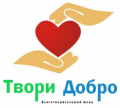 ♦ Классный час  в 1 классе (классный руководитель Картакаева А.З..)♦ Классный час  в 2 классе (классный руководитель Отемова А.И.)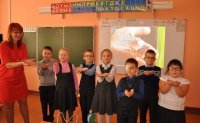 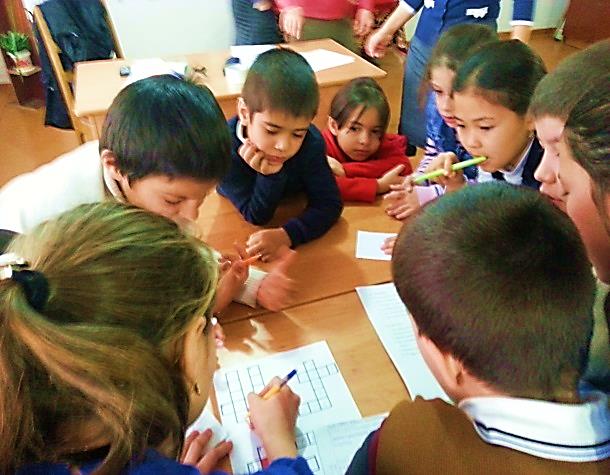 В ходе беседы ребята поняли, что порой добрые слова и дела бывают очень важны для окружающих. Первоклассники предложили соблюдать общепринятое правило: "Относись к людям так, как хочешь, чтобы они относились к тебе". Малыши сделали вывод о том, что в жизни многое зависит от них самих.♦ Классный час  в 3  классе (учитель Шаванова Р.М.)В теплой, дружеской обстановке прошла доверительная беседа о взаимопонимании, милосердии, сострадании, об умении прийти на помощь любому человеку в трудную минуту. Дети с удовольствием слушали, отвечали на вопросы, высказывали свое мнение, с интересом и вниманием посмотрели презентацию «Твори добро!». В конце классного часа дети рассказывали стихи о доброте, о помощи друзьям, заботе о людях, поделились впечатлениями о пользе своих добрых дел.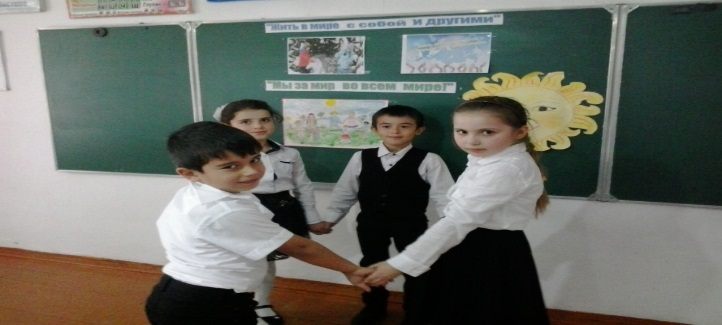 ♦ Классный час в 4 классе
(классные руководитель Джафарова Э.Ш.)Добрым быть совсем не просто,
Не зависит доброта от роста.
Не зависит доброта от цвета,
Доброта не пряник, не конфета. Если доброта, как солнце, светит, 
Радуются взрослые и дети.Этими словами 23 декабря начался классный час в 4 классе в рамках общешкольной акции «Твори добро» в поддержку детей с ОВЗ. И начался он с раскрытия понятий «доброта», какого человека можно назвать добрым?.Классный руководитель прочитала ребятам притчи «О добре», «Помни добро и забывай зло». Было интересно наблюдать, как с каждой строчкой меняется выражение лиц мальчишек и девчонок. Появляется интерес, переживание, сострадание. Ребята давали достаточно осознанные, серьезные ответы, поддерживающие положительных героев притчи, предлагали свои решения.Далее третьеклассникам был предложено просмотреть презентацию о людях, «творящих добро». У некоторых было недоумение, изумление о возможностях людей разных профессий, уровней жизни поддерживать детей с ОВЗ.В завершение классного часа ребятам было предложено начать вести «Копилку добра» в каждом классе, в которую будут «складываться» все их самые добрые дела. Договорились встречаться и делиться своей копилкой.  Нечасто удается возможность в дружеской обстановке просто поговорить, выслушать друг друга на такую щепетильную тему.Спасибо организаторам акции за предоставленный материал и тему для разговора.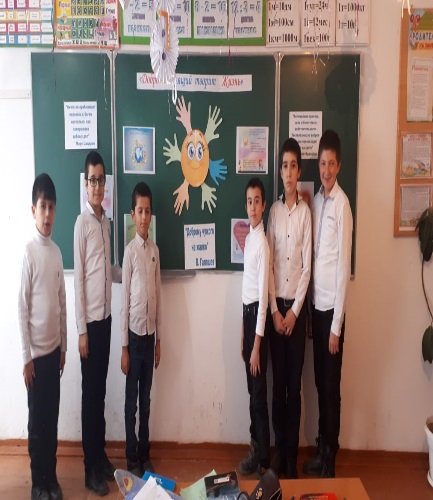 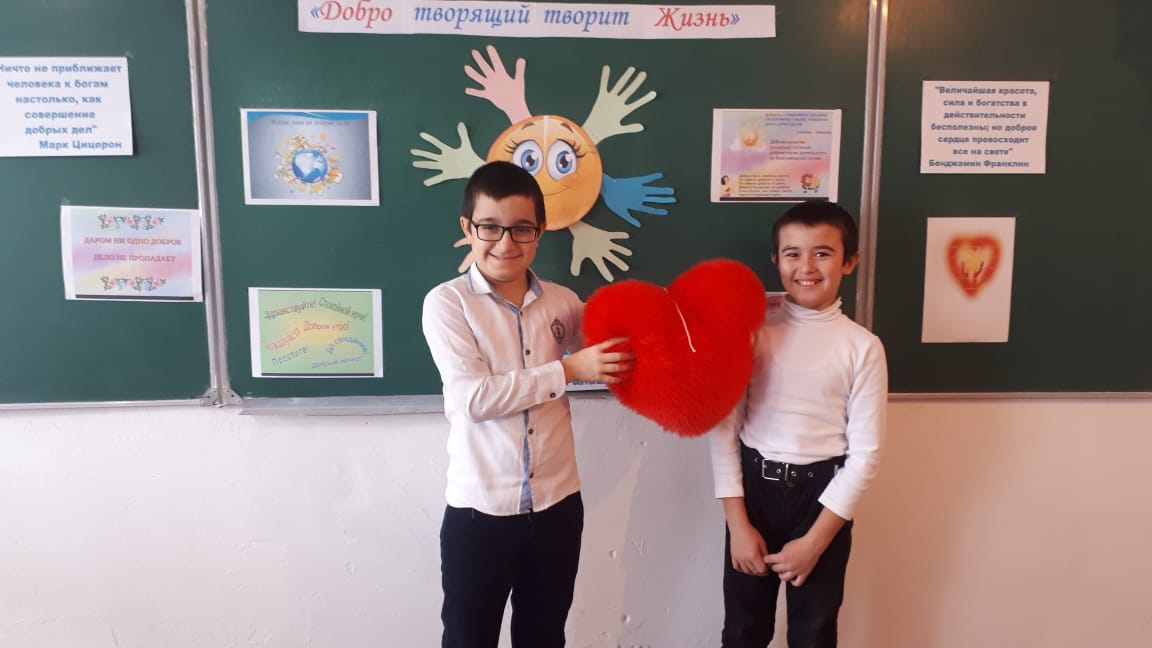 ♦ Классный час в 6 классе (учитель Джумакова В.А.)Дети с воодушевлением слушали о выдающихся людях, которые помогают нуждающимся. Узнали много новых имён и событий. Прониклись идеей помогать ближним. И рассказали нам о своих добрых делах и поступках, которых как оказалось совсем не мало.♦ Классный час в 7 классе (учитель Джумалиева С.И.)Одна из воспитательных задач работы школы – научить ребят позитивному отношению к жизни, развивать чувство удовлетворения за добрые дела; направить детей совершать добрые поступки бескорыстно, умение прийти на помощь, воспитывать чувство сострадания, понимания и взаимопомощи друг к другу.Для решения этой проблемы с ребятами 7 класса проводился классный час на тему доброты.Семиклассники попытались разобраться в том, какие качества человек должен воспитывать в себе, чтобы стать счастливым и как каждый своими поступками может изменить мир в лучшую сторону.… «Если человек честно работает, не ворует, хорошо зарекомендовал себя, то у него будет благополучное будущее»; «Каждому человеку необходимо хорошо относиться к людям, своевременно оказывать им помощь»;«Надо работать»;«Быть толерантным».В итоге ребята пришли к выводу о том, что, как человек поведет себя в жизни, в работе, учебе, в отношениях с людьми, так сложится и его судьба, что доброта – это стремление человека дать счастье всем людям, всему человечеству, стремление делать хорошее другим. ♦ Классный час в 8 классе (учитель Мурсалова С.Ф..)Что значит "твори" добро? Этими словами началась презентация в 8 классе. С Самого начала ребята не были настроены на диалог, незнакомый учитель... что он может нам нового сказать? Но с каждым новым, увиденным слайдом и подтверждённым мною словом ребята всё активнее включались в беседу, задавали вопросы. Ребята сами того не понимая перехватили инициативу в свои руки, и стали на перебой рассказывать о своих случаях на примерах: "Как они помогали людям и животным". Встреча прошла незаметно, ребята пообещали рассказать своим друзьям из других школ о нашей акции и по возможности помогать детям и взрослым, которые нуждаются в нашей заботе и помощи.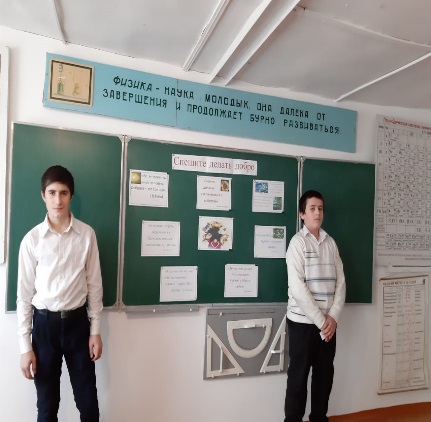              Классный час в 9 классе (классный руководитель Саитова М. Х.)25 декабря 2019 г. обучающиеся 9 класса нашей школы узнали о благотворительной акции «Твори добро!». Обучающиеся шестых классов с большим энтузиазмом приняли активное участие в беседе о добре и изъявили огромное желание участвовать в данной акции. Урок был интересным, трогательным и насыщенным на идеи о добрых поступках и о добрых людях. С большим интересом школьники выслушали притчу о бабочке и мудреце, о непростых историях знаменитых людей, которые создали благотворительные организации, также и сами рассказали свои истории из личной жизни. Так, например, обучающиеся 9 класса поделились тем, что уже помогают своим родителям, бабушкам и дедушкам, Обучающиеся показали свои знания о таком понятии, как добро, и решили и дальше помогать близким и незнакомым людям. Ведь добро делать никогда не поздно, только добро спасет мир. К тому же это не так трудно, а очень легко, приятно и интересно. Сделав приятное дело, мы отдаем кусочек своей души. То отданное добро нам непременно вернется в виде искренней улыбки и благодарности.           Школьники размышляли о бескорыстии и великодушии, спорили, рассуждали о том, что в наше      время часто происходит так, что от человека, которому помогли, требуют сделать что-то взамен. Притча «О мудреце и бабочке» заставила детей задуматься. В ходе рассуждений школьники пришли к выводу, что все в жизни зависит от самого человека, от его выбора. Необходимо понять это уже сейчас, тогда и строить собственную жизнь будет легче. Надо делать добро и не ждать вознаграждения, не стоит жить по правилу «Ты — мне я — тебе», ведь к человеческим отношениям нельзя применить правила торговли на рынке.С радостью откликнулись дети на предложение побыть Дедами Морозами для особенных детей, которые учатся в нашей школе. Канцелярские принадлежности, книги, раскраски, игрушки, красиво оформленные посылки до сих пор доставляются в «Кладовую Деда Мороза».Пусть акция «ТВОРИ ДОБРО!», как та маленькая капля, что камень точит, послужит делу добра и милосердия и станет ещё одной доброй традицией школы.Зам. директора по УВР            Елгишиева А.В.